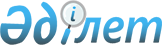 О внесении изменения в решение акима Темирского района от 3 февраля 2014 года № 1 "Об образовании избирательных участков на территории Темирского района"Решение акима Темирского района Актюбинской области от 29 ноября 2018 года № 5. Зарегистрировано Управлением юстиции Темирского района Департамента юстиции Актюбинской области 30 ноября 2018 года № 3-10-222
      В соответствии со статьей 23 Конституционного Закона Республики Казахстан от 28 сентября 1995 года "О выборах в Республике Казахстан", статьей 33 Закона Республики Казахстан от 23 января 2001 года "О местном государственном управлении и самоуправлении в Республике Казахстан", аким Темирского района РЕШИЛ:
      1. Внести в решение акима Темирского района от 3 февраля 2014 года № 1 "Об образовании избирательных участков по Темирскому району" (зарегистрированное в реестре государственной регистрации нормативных правовых актов № 3778, опубликованное в информационно-правовой системе "Әділет" от 20 февраля 2014 года), следующее изменение:
      приложение к указанному решению изложить в новой редакции согласно приложению к настоящему решению.
      2. Государственному учреждению "Аппарат акима Темирского района" в установленном законодательством порядке обеспечить:
      1) государственную регистрацию настоящего решения в Управлении юстиции Темирского района;
      2) направление настоящего решения на официальное опубликование в периодических печатных изданиях и эталонном контрольном банке нормативных правовых актов Республики Казахстан.
      3. Настоящее решение вводится в действие со дня его первого официального опубликования.
      "Согласовано"
      Председатель районной
      территориальной избирательной комиссии
      Д. Калмагамбетова
      27 ноября 2018 год Избирательные участки по Темирскому району Избирательный участок № 358
      Село Алтыкарасу, здание школы-сад, улица С. Аманғосов № 2, телефон 25-1-24.
      Село Алтыкарасу: 
      улица Бакаева Каблена: №1, №2, №3, №4, №5, №6, №7, №8/1, №8/2, №9, №10, №11, №12, №13, №14, №15, №16, №17, №18, №19, №20, №21, №22, №23, №24, №25, 26, №27, №28, №29, №30/1, №30/2, №31, №32, №33, №34, №35, №36, №37, №38, №39, №40, №41; 
      улица Астана №1, №2, №3, №4, №5, №6, №7, №8, №9, №10, №11, №12, №13, №14, №15, №16, №17, №18, №19, №20, №21, №22, №23, №24, №25, №26, №27, №28, №29, №30, №31, №32, №33, №34, №35, №36, №37, №38, №39, №40, №41, №42, №43, №44; 
      улица Қарабас: №1, №2, №3, №4, №5, №6, №7, №8, №9, №10, №11, №12, №13, №14, №15, №16, №17, №18, №19, №20, №21, №22, №23, №24, №26А, №26/1, №26/2, №27, №28, №29;
      улица С. Аманғосов: №1, №3, №4/1, №4/2, №4/3, №5, №6, №7, №8, №9, №10, №11, №12/1, №12/2, №13/1, №13/2, №14, №15, №16, №17, №18, №19, №20, №21, №22, №23, №24, №25, №26, №27, №28/1, №28/2, №28/3, №29, №30, №31, №32, №33, №34, №35, №36, №37, №38, №39, №40, №41, №42, №43;
      улица Қарағанды: №1, №2/1, №2/2, №2/3, №3, №4, №5, №6, №7, №8, №9, №10, №11;
      улица Қызыл керуен: №1, №2, №4, №6, №8, №10, №12, №12Б, №14, №16, №20, №22; Избирательный участок № 359 
      Село Енбекши, здание сельского клуба, улица Шығырлы №37б, телефон 77-0-55.
      Село Енбекши: 
      улица Еңбекші: №1/1, №1/2, №2, №3, №4, №5, №6/1, №6/2, №7, №8, №9, №10, №11/1, №11/2, №13/1, №13/2, №15/1, №15/2;
      улица Қаракемер №1, №3, №5, №7, №9, №11, №13;
      улица Шилітоғай №1, №2, №3, №4, №5, №6, №7/1, №7/2, №7/3, №8, №9, №10, №12, №14, №16, №18/1, №18/2, №20, №22, №24/1, №24/2;
      улица Шығырлы №1, №2, №3, №4, №5, №6, №7, №8, №9, №10, №11, №12, №13, №14, №15, №16, №17, №18, №19, №20, №21, №22, №23, №24, №25, №26/1, №26/2, №28, №30, №32. Избирательный участок № 360 
      Село Сарытогай, здание основной школы, улица Мектеп №7, телефон 79-5-17.
      Село Сарытогай: 
      улица Нұрлепес ата; №1, №2, №3, №4/1, № 4/2, №5, №6, №7, №8, №9, №10, №11;
      улица Мектеп №1, №2, №3, №4, №5/1, №5/2, №6/1, №6/2, №8, №9, №10, №11, №12, №13, №14, №15, №16, №17, №18, №19, №20; 
      улица Абай №1, №2/1, №2/2, №3, №4/1, №4/2, №4/3, №5, №6, №7, №9. Избирательный участок № 361 
      Село Аксай, здание дома культуры, улица Төсбұлақ №4, телефон 8 (713-59) 25-3-55.
      Село Аксай: улица Мүсіртау: №1, №2, №3, №4, №5, №6, №7, №8, №9, №10, №11, №12, №13, №14; 
      улица Латыпов Қарағұл: №1, №2, №3, №4 №5, №6, №7, №8, №9, №10, №11, №12, №13, №14, №15, №16, №17, №18, №19, №20, №21, №22, №23, №24, №25, №26, №27, №28, №29, №30, №31, №32, №33, №34, №35, №36, №37, №39, №40, №41, №42, №43, №44, №45, №46, №47, №48, №49, №50; 
      улица Жаманағаш: №1, №2, №3, №4 №5, №6, №7, №8, №9, №10, №11, №12, №13, №14, №15, №16, №17, №18, №19, №20, №21, №22, №23, №24, №25, №26, №27, №28, №29, №30, №31, №32, №33, №34, №35, №36, №37, №39, №40, №41; 
      улица Нұрпейс Байғанин: №1, №2, №3, №4, №5, №6, №7, №8, №9, №10, №11, №12, №13, №14, №15, №16, №17, №18, №19, №20, №21, №22, №23, №24, №25, №26, №27, №28, №29, №30, №31, №32, №33, №34, №35, №36, №37, №39, №40, №41, №42, №43;
      улица Қален Тұрдалин: №1, №2, №3, №4, №5, №6, №7, №8, №9, №10, №11, №12;
      улица Төсбұлақ: №1, №2, №3, №5, №6, №7, №8, №9, №10, №11;
      улица Жасыл: №1, №2, №3, №4;
      улица Мектеп: №1, №2, №3, №4, №5, №6, №7, №8, №9;
      улица Рауан: №1, №2, №3, №4, №5, №6. Избирательный участок № 362 
      Село Бабатай, здание средней школы, улица Кызыл Тұрдалыұлы №1, телефон 79-5-59.
      Село Бабатай :
      улица Жиенәлі Хазірет: №1, №2, №3, №4, №5/1, №5/2, №6/1, №6/2, №7/1, №7/2, №8/1, №8/2, №9/1, №9/2, №10, №11, №12/1, №13, №12/3, №14, №15, №16, №17, №19, №21, №22, №24, №25, №26, №27, №28, №29, №30;
      улица Қызыл Тұрдалыұлы: №3, №4, №5/1, №5/2, №6/1, №6/2, №7/1, №7/2, №8, №9, №10, №11, №12, №13;
      улица Жансен Кереев: №1/1, №1/2, №2/1, №3/1, №3/2, №4/1, №4/2, №5/1, №5/2, №6/1, №6/2, №7, №8, №9. Избирательный участок № 363 
      Село Кумкудук, здание сельского клуба, улица Мектеп №6, телефон 79-5-77.
      Село Кумкудук:
      улица Ойыл: №1, №2, №3, №4, №5, №6, №7, №8, №9, №10, №11, №12, №13, №14, №15, №16, №17; 
      улица Батыс: №1, №2, №3, №4, №6/1, №6/2, №7, №9;
      улица Мектеп: №1, №2, №3, №4, №5, №7, №8, №9, №10, №11, №12, №13, №14/1, №14/2, №15, №16/1, №16/2, №18;
      улица Достық: №1, №2/1, №2/2, №3, №4, №5, №6, №7, №8;
      улица Жастар: №1, №3,№4, №5, №6, №7, №8, №8А, №9, №10, №11, №12, №13, №14/1, №14/2, №15, №16;
      улица Бабатай: №1, №3, №4, №5, №6, №7, №8, 9, №10;
      улица Жігер: №1, №2, №3, №4, №5, №6, №7, №8; 
      улица Астана: №1, №2, №3, №5, №6, №7, №8/1, №8/2, №9, №10/1, №10/2, №12, №13, №14, №16, №19, №21, №22; №24, №25, №26;
      улица Орман: №1, №2, №3, №4, №5;
      Село Щибулак, в границах села Щибулак. Избирательный участок № 364
      Поселок Шубаркудык, здание районной поликлиники, микрорайон Кызылжар №51б, телефон: 22-0-56.
       Поселок Шубаркудык: 
      улица Астана: №1, №1а, №1б, №1в, №1д, №2, №2а, №3, №3а, №4, №4а, №5, №5а, №6, №7, №8, №9, №10, №11, №12, №13, №14, №15, №41, №118, №125, №139, №159, №160, №160а;
      микрорайон Кызылжар: №1а, №1б, №1в, №1д, №2, №2а, №2б, №2в, №2г, №2д, №2е, №2к, №3а, №3е, №4, №4а, №5, №6, №6б, №7, №7а, №8, №8а, №9, №10, №10а, №11, №11а, №12, №12а, №13, №13б, №14, №14а, №16, №16а, №17, №18, №19, №23, №24, №25, №26, №28, №29, №30, №31, №32, №33, №34, №36, №37, №39, №40, №42, №43, №45, №46, №47, №49, №49, №49а, №50, №51, №52, №53, №54, №55, №56, №57, №58, №59, №60, №62, №62а, №63, №64, №65, №66, №66а, №67, №67а, №68, №69, №70, №72, №73, №74, №74а, №75, №76, №79, №80, №83, №84, №85, №86, №87, №88, №89, №90, №92, №93, №94, №95, №97, №98, №100, №101, №102, №104, №105, №107, №108, №109, №110, №111, №112, №114, №115, №116, №117, №118, №118а, №120, №121, №121а, №122, №123, №125, №126, №127, №129, №130, №131, №132, №133, №135, №137, №138, №139, №140, №141, №142, №143, №144, №145, №145а, №146, №149, №151, №152, №152а, №154, №409;
      микрорайон Кызылжар 2: №1, №2, №2а, №3, №5, №6, №7, №8, №9, №10, №13, №14, №15, №15а, №17, №18, №19, №20, №21, №23, №24, №25, №26, №27, №29, №30, №31, №32, №33, №34, №35, №36, №37, №38, №39, №40, №41, №42, №45, №46, №47, №48, №48а, №48в, №49, №49а, №50, №50а, №51а, №52, №52а, №53, №53а, №54, №54а, №55, №55а, №56а, №57, №57а, №58, №58а, №59, №59а, №60а, №61а, №62, №63, №64, №65, №66, №67, №68, №70, №72, №74, №75, №76, №77, №78, №79, №80, №82, №83, №84, №86, №87, №89, №90, №92, №93, №95, №96, №97, №98;
       микрорайон Кызылжар 3: №26, №36, №44, №46, №47, №48, №52, №54, №54а, №57, №60, №67, №76, №79, №81, №82, №83, №85, №86, №91, №94, №102, №104, №105, №107, №108, №111, №114, №115, №117, №118, №119, №120, №121, №122, №123, №124, №145, №150, №162, №163, №165, №167, №169, №173, №175, №175а, №176, №177, №180, №182, №183, №184, №186, №187, №188, №190, №191, №192, №194, №234, №238, №247,№248, №252, №253, №257, №258, №262, №265, №271, №273, №275, №276, №277, №277а, №278, №279, №280, №281, №290, №334, №340, №347, №348, №351, №352, №353, №355, №356, №357, №362, №363, №365, №367, №372, №374, №377, №380, №381, №383, №384, №386, №425, №426, №429, №439, №442, №444, №447, №449, №450, №451, №453, №462, №464, №467, №469, №469б, №471, №472, №475, №629, №633, №635, №636, №645, №648, №649, №652, №652б, №653. Избирательный участок № 365 
      Село Копа, здание средней школы, улица Мектеп №1, телефон 2-86-62.
      село Копа : 
      улица Ақбұлақ: №1, №2, №3, №4, №5, №6, №7, №7А, №8, №9, №10, №11, №12, №13, №14, №15, №16, № 17, №18, №19, №20, №20А, №21, №22, №23, №24, №25, №26, №27, №28, №29, №30, №31, №32, №33, №35, №36;
      улица имени Ықсан Ниетов: №1, №2/1, №2/2, №3, №4, №5, №6/1, №6/2, №7, №8, №9, №10/1, №10/2, №11/1, №11/2, №12/1, №12/2, №13, №14/1, №14/2, №15, №16/1, №16/2, №17, №18/1, №18/2, №19/1, №19/2, №20, №21/1, №21/2, №22/1, №22/2, №23, №24, №26, №27/1, №27/2, №28/1, №28/2, №29, №30, №31, №32, №33, №34, №35, №36, №37, №38, №39, №40;
      улица Орталық: №1, №2, №3, №3А, №4, №5/1, №5/2, №6, №7, №9, №10, №11/1, №11/2, №12, №13/1, №13/2, №13/3, №14/2, №15/1, №15/2, №16, №17/1, №17/2, №18, №19, №20, №21, №22, №23/1, №23/2, №24А;
      улица имени Талшын Ержанова: №1/1, №1/2, №2/1, №2/2, №3, №4, №5/1, №5/2, №6, №7, №8, №9/1, №9/2, №10/1, №10/2, №10/3, №11/1, №11/2, №12/1, №12/2, №13, №14, №18, №36Б;
      улица Мектеп: №2/1, №2/2, №3/1, №3/2, №3А, №4, №5/1, №5/2, №6, №7, №8, №9, №10, №11/1, №11/2, №12, №13, №16, №17, №19, №20, №21, №22, №23, №26;
      улица Саябақ: №1, №2, №3, №4, №5/1, №5/2, №6, №7, №8/1, №8/2, №8/3, №8/4, №9/1, №9/2, №9/3, №9/4, №10, №11, №12/1, №12/2, №13/1, №13/2, №14, №15, №16, №17, №18, №19, №20/1, №20/2, №21, №22, №23, №24, №25, №26, №27, №28, №30, №31, №32, №33, №34, №35, №36, №37, №38, №39, №40, №41, №42/1, №42/2, №42/4, №42/5, №42/7, №42/8, №42/10, №42/12, №42/13, №42/14, №42/16, №42/17, №42/19, №46, №47. Избирательный участок № 366 
      Село Калмаккырган, здание основной школы Кенесту, улица Сара Бекниязова №38, телефон 28-8-09.
      Село Калмаккырган:
      улица Теміржолшы: №2, №3, №4/1, №4/2, №5/1, №5/2, №6/1, №6/2, №7, №8, №9/1, №9/2, №10/1, №11/1, №11/2, №12, №13, №14, №15, №16, №17;
      улица Сара Бекниязова: №1, №2, №4/1, №4/2, №5/1, №5/2, №6/1, №6/2, №7, №8, №9, №10, №11, №13, №14, №15, №16, №17, №18, №19, №20, №21, №22, №23, №24, №25, №26, №27, №28, №29, №30, №31, №32, №33, №35, №36, №37, №40, №41;
      улица Завод: №1/1, №1/2, №5. Избирательный участок № 367
      Поселок Шубаркудык, здание Шубаркудыкской детской музыкальной школы, улица Нурпеис Байганин №45, тел: 2-30-95.
      Поселок Шубаркудык:
      улица Локомотивная: №1, №1а, №2, №2а, №2б, №3, №3а, №3б, №5, №5а, №6, №7, №7а, №8, №9, №9а, №10, №10а, №11, №12, №13, №14, №15, №16, №17, №18, №19, №19а, №20, №21, №22, №22а, №23, №25, №26, №28, №30, №30а, №270;
      улица Шыганак Берсеев: №1, №1а, №2, №2а, №2б, №3, №4, №5, №5а, №6, №7, №8, №9, №10, №11, №12, №13, №14, №15, №16, №17, №18, №18а, №19, №20, №21, №22, №23, №24, №25, №26, №26а, №27, №27а, №28, №28а, №29, №30, №30в, №31, №32, №32а, №32б, №33, №34, №35, №36, №37, №38, №39, №40, №41, №42, №44, №44а; 
      улица Наурыз: №1, №1а, №1б, №1в, №2, №2а, №3, №4, №5, №6, №7, №8, №8а, №9, №10, №10а, №11, №12, №13, №13а, №14, №15, №16, №17, №18, №19, №19а, №19б, №19в, №19г, №19д, №20, №21, №21а, №22, №23, №25, №27, №27а, №28, №29, №29а, №31, №33, №34, №35, №35а, №35б, №43;
      улица Курылыс: №1, №1а, №1в, №2, №2б, №3, №3а, №3б, №4, №5, №5а, №6, №7, №7б, №8, №8а, №9, №10, №11, №12, №12а, №13, №14, №14а, №15, №16, №16а, №16б, №16в, №17, №17а, №17в, №18, №19, №19а, №20, №20а, №21, №22, №22а, №23, №23а, №24, №25, №26, №27, №29, №29а, №29б, №30, №30б, №31, №32, №32а, №33, №33а, №34, №35, №35б, №36, №36а, №37, №37а, №45, №46, №47, №49, №49б, №55, №57, №58, №59, №61, №62, №63б, №64, №64а, №65, №68, №71, №76, №77, №79, №82;
       улица Темирская: №1, №1а, №2, №2а, №3, №4, №5, №5а, №5б, №6, №7, №8, №9, №10, №11, №11б, №12, №13, №14, №15, №16а, №17, №18, №20, №21, №21а, №22, №22а, №23, №24, №25, №25а, №26, №26а, №26в, №27, №27а, №28, №29, №29в, №30, №33, №35, №37, №39, №39а, №41, №43, №43а, №44, №45, №45а, №46, №47, №63, №74;
       улица Каратау би: №1, №2, №2а, №3, №4, №5, №6, №6а, №7, №7а, №8, №9, №10, №11, №12, №13, №14, №15, №16, №17, №17б, №17в, №18, №19, №20, №21, №22, №23, №26, №28, №30, №42, №54, №83;
       улица Уилская: №1, №1а, №2, №2а, №2б, №2в, №2д, №2е, №3, №3а, №3б, №3в, №4, №4а, №4б, №4в, №5, №5а, №6, №6а, №7, №7а, №7б, №8, №8а, №8б, №9, №9а, №9б, №9д, №10, №10а, №11, №11а, №11б, №11в, №12, №12а, №13, №14, №14а, №15, №16, №16б, №17, №17а, №17б, №18, №19, №19а, №19б, №20, №20а, №21, №22, №22б, №23, №23б, №24, №34, №37, №42, №43, №45, №49, №50, №50б, №51;
       улица Геолог: №1, №1а, №2, №3, №4, №4а, №5, №6, №7, №8, №9, №9а, №10, №11, №11а, №11б, №12б, №13, №14, №14а, №15, №15а, №15б, №15д, №16, №16а, №16б, №16в, №16д, №17, №17а, №18, №18б, №19, №19а, №20, №20а, №21, №21а, №22, №23, №23а, №24, №24а, №25, №26, №26а, №27, №27б, №28, №29, №31, №32, №32а, №33, №33а, №34, №35, №36, №37, №38, №39, №39а, №40, №42, №45, №50, №52а, №60, №78б; 
      село Кенжалы, в границах села Кенжалы.  Избирательный участок № 368 
      Село Кенкияк, здание средней школы, улица Қабылғазы Балуанов №11В, телефон 26-2-40.
      Село Кенкияк:
       улица Құрманғазы Сағырбайұлы: №1, №2, №3, №4, №5, №6, №7, №8, №9, №10, №11, №12, №13, №14, №15, №16, №17, №18, №19, №20, №21, №22, №23, №24, №25, №26, №27, №28, №29, №30, №31, №32, №33, №34;
      улица Ыбырай Алтынсарин: № 1, №2, №3, №4, №5, №6, №7, №8, №9, №10; 
      улица Нұрпейіс Байғанин: №1, №2, №3, №4, №5, №6, №7, №8, №9, №10, №11, №12, №13, №14, №15, №16, №17, №18, №19, №20, №21, №22, №23, №24, №25, №26, №27, №28, №29, №30, №31, №32, №33, №34, №35, №36, №37, №38, №39, №40, №41, №42, №43, №44, №45, №46, №47, №48, №49;
       улица Абай Құнанбаев: №1, №2, №3, №4, №5, №6, №7, №8, №9, №10, №11; 
      улица Корпусы: №1, №2, №3, №4, №5, №6, №7, №8, №9, №10, №11, №12, №13, №14, №15, №16, №17, №18, №19, №20, №21, №22, №23, №24, №25, №26, №27, №28, №29, №30, №31, №32, №33, №34, №35, №36, №37, №38;
       микрорайон "Сазда – 1": №1, №2, №3, №4, №5, №6;
       микрорайон "Сазда – 2": №1, №2, №3, №4, №5, №6, №7, №8, №9, №10, №11, №12, №13, №14, №15, №16, №17, №18, №19, №20, №21, №22, №23, №24, №25, №26, №27, №28, №29, №30, №31, №32, №34, №35, №37, №39, №40, №42, №43, №44, №46, №47, №48, №49, №50, №51, №52, №53, №59, №62, №66, №67, №69, №74, №75, №78, №80, №81, №82, №89, №105, №119, 128, №134, №139, №145, №149, №150, №152, №153, №163, №167, №179, №180, №187, №188;
       улица Смагулов Ажмаги: №1, №2, №3, №4, №5, №6, №7, №8, №9, №10, №11, №12, №13, №14, №15, №16, №17, №18, №19, №20, №21, №22, №23, №24, №25;
      улица Сәңкібай Ата: №1, №2, №3, №4, №5, №6, №7, №8, №9, №10, №11, №12, №13, №14, №15, №16, №17, №18, №19, №20, №21, №22, №23, №24, №25, №26, №27, №28, №29, №30, №31, №32, №33, №34, №35, №36, №37, №38, №39, №40, №41, №42, №43, №44, №45;
       улица Сәкен Сейфуллин: №1, №2, №3, №4, №5, №6, №7, №8, №9, №10, №11, №12, №13, №14, №15, №16, №17, №18, №19, №20, №21, №22.  Избирательный участок № 369 
      Село Кенкияк, здание сельского клуба, улица Парк №9б, телефон: 26-1-70.
      Село Кенкияк: 
      улица Парк: №1, №1А, №2, №2Б, №2В, №2Г, №2Д, №3, №3А, №3Б, №4, №4А, №4Г, №5, №6, №6В, №7, №8, №8Б, №10, №11, №12, №13, №14, №15, №16, №17, №18, №19, №23, №45, №47, №51, №54;
       улица Дербесалин: №1, №2, №3, №4, №5, №6, №7, №8, №9, №10, №11, №12, №13, №14, №15, №16, №17, №18, №19, №20, №21, №22, №23, №24, №25, №26, №27, №28, №29, №30, №31, №32, №33, №34, №35;
       улица Жағалау: №1, №2, №3, №4, №5, №6, №7, №8, №9, №10, №11, №12, №13, №14, №15, №16, №17, №18, №19, №20, №21, №22, №23, №24, №25, №26, №27, №29, №30, №31, №32;
       улица Мұнайшылар: №1, №2, №3, №4, №5, №6, №7, №8, №9, №10, №11, №12, №13, №14, №15, №16, №17, №18, №19, №20, №21, №22, №23, №24, №25, №26, №27, №28, №29, №30, №31, №32, №33, №34, №35, №36, №37, №38, №39, №40, №41, №42, №43, №44, №45, №46, №47, №48, №49, №50, №51, №52, №53, №54, №55, №56, №57; 
      улица Қабылғазы Балуанов: №1, №2, №3, №4, №5, №6, №7, №8, №9, №10, №11, №12, №13, №14, №15, №16, №17, №18, №19, №20, №21, №22, №23, №24, №25, №26, №27, №28, №29, №30, №31, №32, №33, №34, №35, №36, №37, №38, №39, №40, №41,№ 42, №43, №44, №45;
       улица Әлия Молдағұлова: №1, №2, №3, №4, №5, №6, №7, №8, №9, №10, №11, №12, №13, №14, №15, №16, №17, №18, №19, №20, №21, №22, №23, №24, №25, №26, №27, №28, №29, №30, №31, №32, №33, №34, №35, №36, №37, №38, №39, №40, №41, №42, №43, №44, №45, №46, №47, №48, №49, №50, №51, №52, №53, №54, №55, №56, №57, №58, №59, №60, №61, №62, №63, №64, №65, №66, №67, №68, №69, №70, №71, №72, №73, №74, №75, №76, №77, №78, №79, №80, №81, №82, №83, №84, №85, №86, №87, №88, №89, №90, №91, №92, №93, №94, №95, №96, №97, №98, №99, №100, №101, №102, №103, №104, №105, №106, №107, №108, №109, №110, №111;
      улица Кеңкияқ: №1, №2, №3, №4, №5, №6, №7, №8, №9, №10, №11, №12, №13, №14, №15, №16, №17, №18, №19, №20, №21, №22, №23, №24, №25, №26, №27, №28, №29, №30, №31, №32, №33, №34, №35, №36, №37, №38, №39, №40, №41, №42, №43, №44, №45, №46, №47, №48, №49, №50, №51, №52, №53, №54, №55, №56, №57, №58, №59, №60, №61, №62, №63, №64, №65, №66. Избирательный участок № 370 
      Село Башенкуль, здание медицинского пункта, улица Смағұлов Әжмағи №12, телефон 79-6-33.
      Село Башенкуль: 
      улица Бәшен: №1, №7, №7А, №9, №10Б, №11, №17;
      улица Смагұлов Әжмағи: №13, №18, №19, №21, №22, №26, №29. Избирательный участок № 371
      Село Саркуль, здание сельского клуба, улица Мектеп №32, телефон: 27-4-46.
      Село Саркуль: 
      улица Мектеп: №1, №2, №3, №4,№5, №6, №7, №8, №9, №10, №11, №12, №13, №14, №15, №16, №17, №19, №20, №21, №22, №23, №24, №25, №26, №27, №28, №29, №33, №34, №35, №36, №37, №38, №39, №40, №41, №42, №43, №44, №45, №46, №47, №48, №49, №50, №51, №52, №53, №54, №55, №56, №57, №59, №60, №61;
      улица Мешіт: №1, №2, №3, №4,№5, №6, №7, №8, №9, №10, №11, №12, №13, №14, №15, №16, №17, №18, №19, №20, №21, №22, №23, №24, №25, №26, №28, №29, №30, №31, №32, №33, №34, №35, №36, №37, №38, №39, №40, №41, №42, №43, №44, №45, №46, №47, №48, №49, №50, №51, №52, №53, №54, №55, №56, №57, №58;
      улица Мәуішев Сақи: №1, №2,№3, №4, №5, №6, №7, №8, №9, №10, №11, №12, №13, №14, №15, №16, №17, №18, №19, №20, №21, №22, №23, №24, №25, №26, №27, №28, №29, №30, №31, №32, №33, №34, №35, №36, №37, №38, №39, №40, №41, №42, №43, №44, №45, №46, №47, №49, №50, №51, №52;
      улица Сәңкібай Батыр: №1, №2, №3, №4, №5, №6, №7, №8, №9, №10, №11, №12, №13, №14, №15, №16, №17, №18, №19, №20, №21, №22, №23, №24, №25, №27, №28, №29, №30, №31, №32, №33, №34, №35, №36;
      улица Тәуелсіздік: №1, №2, №3, №4, №5, №6, №7, №8, №9, №10, №11, №12, №13, №14, №15, №16, №17, №19, №20, №21, №22, №23, №24, №25, №26, №27, №28, №29, №30, №31. Избирательный участок № 372
      Село Кумсай, здание Кумсайской основной школы, улица Жауымбаев Обай №25, телефон:79-7-66.
      Село Кумсай: 
      улица Жауымбаев Обай: №1, №2, №3, №4, №5, №6, №7, №8, №9, №10, №11, №12, №13, №14, №15, №16, №17, №18, №19, №20, №22, №23, №24, №25, №26, №27, №28, №29;
      улица Құмсай: №1, №2,№3, №4,№5, №6, №7, №8, №9, №10, №11, №12, №13, №14, №15, №16, №17, №18, №19, №20, №21, №22, №23, №24, №25, №26, №27, №28, №29, №30, №31, №32, №33, №35, №36, №37, №38, №39, №40, №41, №42, №43, №44, №45, №46. Избирательный участок № 373
      Село Копа, здание основной школы имени М.Ауезова, улица Жайлыбаев Қуан №5, телефон: 79-7-67.
      Село Копа:
       улица Дәрібаев Жексенбай: №1, №2, №3, №4, №5, №6, №7, №8, №9, №10, №11, №12, №13, №14, №15, №16, №17, №18, №19;
       улица Жайлыбаев Куан: №1, №2,№3, №4,№5, №6, №8, №9, №10, №11, №12, №13,№14, №15, №16, №17;
      улица Жалғасбаев Орыналы: №1, №2,№3, №4,№5, №6, №7, №8, №9, №10, №11, №13. Избирательный участок № 374 
      Село Таскопа, здание сельского клуба, улица Мектеп №20, телефон 8 (713-47) 29-0-20.
      Село Таскопа: 
      улица Ашы-ойыл: №1, №3, №3а, №4, №5, №6, №7, №8, №9, №10, №11, №12, №13, №14, №14а, №15, №16, №17, №18, №19, №20, №21, №22, №23, №24, №25, №26, №27, №28, №29, №30, №31, №31а, №32, №33, №34, №35, №36, №37, №38, №39, №40, №40а, №41, №42, №43, №44, №45, №46, №47, №47а, №48, №49, №50, №50а, №51, №51а, №52, №52а, №53, №54, №55, №56, №57;
      улица Астана: №1, №1а, №2, №3, №4, №5, №6, №7, №8, №9, №10, №11, №12, №13, №14, №16, №17, №18, №20, №21, №21а, №24, №25, №26, №27, №28, №29, №30, №31, №32, №33, №34, №35, №36, №37, №38, №39, №40, №40а, №41, №42, №43, №44;
      улица Мектеп: №1, №2, №3, №4, №5, №6, №6а, №7, №9, №10, №10а, №11, №11а, №12, №13, №14, №15, №16, №16а, №17, №18, №19, №23, №25, №26, №27, №28, №29, №30. Избирательный участок № 375 
      Город Темир, здание средней школы имени С.Байешева, улица Ыбырай Алтынсарин №38, телефон 28-0-80.
      Город Темир: 
      улица Санкибай батыр: №1, №2, №3, №4, №5, №6, №7, №8, №10, №11, №12, №13, №14, №15, №17, №18, №21, №21а, №23, №24, №25, №27, №28, №29, №30, №31, №32, №33, №35, №37, №38;
       улица Сайын Балмуханов: №1, №2, №3, №4, №5, №7, № 7А, №8, №9, №10, №11, №11/1, №12, №13, №15, №17, №18, №19, №20, №23, №29;
      улица Омирбай Нагауов: №1, №2, №3/1, №3/2, №4, №6, №7, №8, №10, №12, №16, №18, №20, №22, №24;
      улица Абая: №2/1, №2/2, №3, №4, №5, №6/1, №6/2, №7, №8, №8а, №8б, №8/1, №8/2, №8/3, №10/1, №10/2, №11, №12, №13, №14, №15, №16, №17, №18, №19, №19б, №20, №22, №23, №25/2;
      улица Ыбырай Алтынсарин: №1, №2а, №2/1, №2/2, №3, №5/1, №5/2, №7, №11, №10, №11, №12, №13, №14, №14А, №16, №18, №19, №20, №21, №22, №23, №25, №29, №31, №33, №33/1, №33/2, №35/1, №35/2, №35/3, №35/4, №36/1, №37/1, №37/2;
      улица Абилкайыр хана: №1, №3, №4, №5, №6, №7, №7/1, №7/2, №7/3, №7/4, №8, №12, №14, №15, №16, №17, №18, №19, №20/1, №20/2, №21, №21/1, №21/2, №22, №24, №25/1, №25/2, №26, №27, №28, №29, №30, №32, №33, №35, №37, №41, №43, №45, №47, №49, №51, №53, №55, №57;
      улица Каныш Сатпаев: №4, №5, №6/1, №6/2, №6/3, №7, №8, №10, №10а, №11/2, №12, №13, №13б, №14, №15, №15А, №15Б, №16, №18, №19, №20/1, №20/2, №22/1, №22/2, №23, №25/1, №25/2, №26;
      улица Кожабай Жазыков: №2, №4, №5, №7, №8, №9, №11, №11А, №12, №13, №14, №15, №17, №18, №20, №21, №22, №23, №24, №24а, №28, №30. Избирательный участок № 376 
      Город Темир, здание городского клуба, улица Сактаган Байшев № 6, телефон 79-3-78.
      Город Темир:
      улица Сактаган Байшев: №2, №3/1, №5, №7/1, №7/2, №8/1, №10, №11, №13, №15, №15а, №17, №8/2, №19, №21, №25;
      улица Динмухамед Конаев: №1, №1а, №2, №3, №3а, №4, №6, №6в, №6 б, №7, №9, №9а, №12, №13, №14, №16, №17, №18, №19, №22, №23, №25, №26, №27, №29, №31, №36, №37, №39, №41, №42, №47б, №62;
      улица Агайынды Жубановтар: №1, №2, №3, №4, №5, №6, №7, №7а, №9, №10, №11, №12, №13, №14, №15, №16, №18, №21, №23, №24, №24а, №27, №28, №31, №32, №33, №34, №37, №40, №43, №44, №53, №55, №61/2;
      улица Абу Такенов: №1, №3, №4, №5, №6, №7, №8, №11, №12, №12Б, №13, №14, №15, №16, №16А, №18, №21, №20, №22, №23, №24, №25, №26, №27/1, №27/2, №29, №30, №31, №34, №35, №37, №41, №45, №49, №53, №55, №59, №61;
      улица Шокан Уалиханов: №1/1, №1/2, №1/3, №1/4, №2, №2а, №3, №3а, №4, №5, №6, №7, №9, №11, №10, №16, №17, №17Б, №18, №20, №21, №22, №24, №25, №27, №28, №29, №30, №30а, №31, №32, №34, №36, №38, №40, №42, №44, №46, №48, №50, №54, №56;
      улица Бауыржан Момышулы: №1, №2, №4, №5, №6, №8, №8А, №9, №10, №11, №12, №13, №14, №15, №17, №18, №20, №22, №24, №25, №26, №27, №30, №31/1, №31/2, №34, №40, №46, №48, №52;
      улица Ахмет Халфе: №1, №7, №8, №11, №12, №13, №15, №33, №56, №58;
      улица Нурпейс Байганин: № 2, №4, №7, №9, №10, №11, №13, №15, №16, №18, №18А, №19, №20, №20а, №21, №21Б, №22, №23, №26;
      улица Богенбай Батыр: №1, №2, №9, №9/1, №11 а, №13/2, №13/1;
      улица Толганай: №1, №2, №3, №4, №6, №7, №8, №10, №12, № 16, №17, №18, №23, №24, №26, №27;
      улица Маншук Маметова: №1, №2, №3, №4, №5, №6, №7, №9, №10, №11, №13а, №14, №17, №19, №20, №23, №27, №29/1, №29/2, №35;
      улица Алия Молдагулова: №2, №3, №4, №7, №8, №8 б, №9, №10, №11, №13, №14, №14А, №15, №16, №17, №18, №19, №20, №21, №22, №23, №25, №26, №28, №30, № 31, №32, №32/2, №34/1, №34/2, №35, №37/1, №37/2, №40, №41, №43/2, №44, №47. Избирательный участок № 377 
      Село Жамбыл, здание основной школы, улица Бірлік №10, телефон 79-1-55.
      Село Жамбыл: 
      улица Бейбітшілік: № 1, №2, №3,№4, №5а, №6, №7, №8, №10/1, №10/2, №11, №13, №14, №17, №22;
      улица Бірлік: №1, №2, №3, №3/2, №5, №5а/1, №6, №8, №9, №10, №14, №16, №17, №29/1, №30;
      улица Тәуелсіздік: №1/1, №1/2, №2, №3, №4, №4а, №6/1, №6/2, №7, №8/1, №8/2, №9, №9, №11а, №12/1, №12/2, №12, №14, №15, № 16, №17, №18/1, №18/2, №18а, №19/1, №23/1, №23/2, №23/3. Избирательный участок № 378 
      Поселок Шубаркудык, здание районного дома школьников, улица Жансен Кереев №17Б, телефон 23-7-75. 
      Поселок Шубаркудык: 
      улица Терискей: №1, №1а, №1б, №1в, №1г, №2, №2а, №3, №3а, №4, №4а, №4б, №4в, №4г, №5, №5а, №5б, №5в, №6, №6а, №7, №8, №8а, №9, №9а, №10, №10а, №10б, №11, №11а, №12, №12а, №13, №13а, №13б, №14, №14а, №15, №16, №16б, №17, №18, №19, №19а, №20, №21, №22, №22а, №23, №24, №24а, №25, №25а, №26, №27, №28, №28а, №29, №30, №32, №33, №34, №34а, №35, №35а, №36, №36а, №37, №37а, №38, №39, №39а, №40, №41, №42, №42а, №43, №44, №45, №46, №47, №48, №49, №49б, №50, №51, №52, №53, №53а, №54, №55, №56, №56а, №57, №58, №58б, №59, №60, №62, №64, №66, №68, №70, №71, №72, №72а, №72б, №73, №74, №75, №76, №77, №121, №179, №421, №422;
       улица Нефтебаза: №1, №2, №3, №4; 
      переулок Аккудык: №1, №2, №2/1, №3, №3а, №4, №5/1, №6, №8, №8/1, №8/2, №8/3, №9, №9/1, №9/2, №9/3, №10, №10/1, №10/2, №10/3, №12, №13/2, №14, №15, №16, №16/2, №18, №19, №19/1, №19/2, №20, №21, №27, №37, №38, №52, №52б;
       улица Аккудык: №1, 1а, №2, №2а, №2б, №2в,№2г, №2д, №2е, №2л, №3, №3а, №3б, 3в, 3д, №4, №4а, №4б, 4в, №5, №5а, №5б, №6, №6а, №6б, №6в, №7, №7а, №7в, №8, №8а, 8б, №9, №9а, №9б, №9в, №10, №10а, 10б, №11, №11а, №11б, №12, №12а, №12б, №12в, №12г, №13, №13а, №13б, №14, №14а, №14б, №15, №15а, №15б, №16, №16а, №16б, №16в, №17, №17а, №18, №18а, №19,№19а, №20, №20а, №21, №21а, №21б, №22, №22а, №23, №23б, №25, №25а, №26, №27а, №28, №29, №30, №31, №33, №33а, №34, №36, №36а, №36б, №37, №37б, №39, №39а, №39б, №40, №40а, №40б, №41, №42, №43, №44, №46, №47, №48, №49а, №50, №52, №52б, №53, №53а, №54, №56, №178. Избирательный участок № 379
      Поселок Шубаркудык, здание школы-гимназии №1, улица Асау Барак №5, телефон: 22-5-72.
       Поселок Шубаркудык:
       улица Мектеп: №1, №1а, №1б, №1в, №2, №2б, №2в, №2г, №3, №3а, №3б, №3в, №4, №4а, №6, №7, №8, №8а, №8б, №9, №9а, №9б, №10, №11, №11а, №12, №12б, №13, №13а, №13б, №13в, №14, №15, №16, №17, №18, №19, №20, №21, №21а, №22а, №23, №24, №25, №26, №27, №28а, №29, №30, №30а, №30б, №30в, №31, №32, №32б, №33, №34, №35, №37, №38, №39, №43;
      улица Шили: №1, №1а, №2, №2а, №2б, №3, №4, №4а, №5, №7, №8, №8б, №9, №11, №12, №13, №13а, №15, №16, №16а, №17, №18, №18а, №19, №21, №21а, №22, №25, №27, №27в, №27г, №28, №28а, №29, №29а, №29в;
       улица Кызылжар: №1, №2, №2а, №3, №3а, №4, №4/1, №4а, №4б, №5, №5а, №5г, №6, №6а, №8, №9, №14, №14б, №15, №15а, №16, №16а, №17, №17б, №19, №19а, №20, №21, №24, №24а, №27, №27а, №30, №31, №32, №32а, №33, №34, №37, №37а, №38, №41, №43, №44, №45, №55, №61, №66, №83, №96, №97, №99, №115, №120, №144, №145, №152;
      улица Ізтлеу Балмұханбедов: №1, №1а, №1б, №1в, №1г, №2, №2а, №2б, №3, №3а, №3б, №3в, №3г, №3д, №4, №4а, №4б, №4в, №4д, №5, №5а, №5б, №5в, №5д, №6, №6а, №6б, №6в, №7, №7а, №7б, №7в, №7д, №7е, №8, №8а, №8б, №8в, №8г, №9, №9а, №9б, №9в, №9г, №10, №10а, №10б, №11, №11а, №11б, №12, №12а, №12б, №12в, №12д, №13, №13а, №13б, №13в, №14, №14а, №14б, №14в, №15, №15б, №16, №16а, №16б, №17, №17б, №18, №18а, №19, №19а, №19б, №19в, №20, №20а, №21, №21б, №22, №23, №23а, №23в, №24, №25, №26, №26а, №27, №27а, №28, №28а, №28б, №28в, №29, №31, №32, №32а, №34, №35, №36, №36а, №38, №38а, №39, №40, №42, №44, №50, №53, №55, №56, №56а, №56б, №57, №58, №60, №62, №62а, №64, №66, 481;
       улица Брусковая: №1, №2, №2а, №2б, №2в, №3, №3а, №4, №4а, №4б, №6а, №6б, №6в, №7, №7а, №8, №10, №11;
      улица Жұмағазы Махимов: №1, №2, №2а, №2б, №3, №4, №4а, №5, №5а, №5б, №5в, №5в, №5г, №6, №7, №7а, №7б, №7в, №7г, №8, №8а, №9, №9а, №9б, №10, №10а, №10б, №11, №11а, №12, №13, №13а, №13б, №14, №14а, №15, №15а, №15б, №16, №16а, №17, №17в, №18, №18а, №18б, №18г, №19, №19а, №20, №21, №22, №23, №24, №24а, №25, №25а, №25б, №26, №26а, №26б, №27, №27а, №28, №30, №30а, №30б, №30в, №30д, №31, №31а, №32, №33, №33а, №34, №35, №35а, №36, №37, №37а, №38, №39, №39а, №40, №40а, №41, №42, №43, 44, №45, №46, №46в, №50, №51, №51а, №52, №54, №54а, №55, №77;
       улица Нарен Имашев: №1, №2, №2б, №3, №3а, №6, №6а, №6б, №7, №7а, №8, №9, №10, №11, №12, №13, №14, №14а, №15, №16, №17, №17в, №18, №19, №20 №21, №23, №24, №32, №37, №177;
      улица Асау Барак: №1, №1а, №1б, №1в, №1д, №1е, №2, №2а, №2/1, 2б, 2в, 2г, 2д, №3, №3/1, №3а, №3б, №3в, №3г, №3д, №3е, №3к, №3л, №4, №4а, №4б, №4в, №4г, №5, №5а, №5в, №6, №6а, №6б, №6в, №7, №7а, №7/1, №8, №8/1, №8а, №8б, №8в, №8г, №8д, №9, №9б, №9в, №10, №10а, №10б, №11, №11а, №11б, №11в, №12а, №13, №14, №14а, №14б, №14в, №14д, №14е, №15, №15а, №16, №16а, №17, №17а, №18, №18а, №18б, №19, №20, №21, №22, №22а, №23, №23а, №24, №26, №26а, №27, №28, №30, №31, №32, №36, №38, №48, №81, №139; Избирательный участок № 380 
      Поселок Шубарқудык, здание районного дома культуры, улица Нурпейс Байганин №3, телефон 22-7-56.
       Поселок Шубарқудык: 
      улица Алма Оразбаева: №1, №1а, №1б, №1в, №2, №2а, №2б, №2в, №3, №3а, №4, №4а, №5, №5а, №6, №6а, №6б, №6в, №7, №7а, №7б, №8, №8а, №9, №10, №10а, №10б, №11, №11а, №11б, №12, №12а, №12б, №12в, №13а, №13б, №14, №14а, №14б, №15, №16, №16а, №17, №17а, №17б, №17в, №18, №18а, №19, №19а, №19б, №20, №21, №21а, №22, №22а, №23, №24, №25, №26, №26а, №27, №28, №29, №29а, №30, №30а, №31, №31а, №31б, №32, №32а, №33, №33а, №34, №36, №36а, №36б, №37, №37а, №38, №38а, №38б, №39, №39а, №40, №40а, №41, №42, №42а, №42б, №44, №44а, №45, №46 №47, №47а, №48, №50, №54, №56, №56а, №58, №64, №66, №66а, №67а, №68, №70а, №70б, №74, №76, №78, №84, №86, №88, №90, №92, №92б, №94, №117, №432;
      улица Джамбула: №1а, №1в, №2, №2а, №3, №4, №4а, №5, №5а, №5б, №6, №6а, №7, №7а, №7б, №8, №8а, №8б, №8в, №9, №10, №10а, №10б, №10в, №11, №11а, №12, №12а, №12б, №13, №14, №14а,№14б, №14в, №15, №15а, №15б, №16, №16б, №17, №17а, №17б, №17в, №18, №18а, №19, №19б, №20, №20а, №20б, №21, №21а, №22, №22а, №22б, №23, №24, №24а, №25, №25а, №26, №26а, №26б, №27, №27а, №29, №30, №31, №31а, №32, №33, №34, №34а, №35, №36, №37, №38, №38а, №40, №43, №43а, №44, №44а, №44б,№44в, №45, №46, №47, №48, №49, №49д, №50, №50а, №50в, №51, №52, №53, №54, №54а, №56, №57, №57а, №58, №60, №62, №62а, №64, №65, №66, №66б, №68, №69, №70, №70а, №71, №72, №72а, №72б, №73, №74, №75, №76, №77, №78, №79, №80, №81, №82, №83, №84, №85, №86, №87, №88, №88а, №89, №90, №94, №95, №97, №98, №100, №101, №101б, №103, №104, №105, №105а, №106, №107, №107а, №107б, №108, №108а, №109, №109а, №109б, №110, №110а, №111, №111а, №111б, №112, №113, 114, №115, №116, №117, №118, №119, №120, №121, 122а, №122, №123, 123а, 123б, №124, 124а, 124б, 124д, №125, №125а, №125б, №125в, №126, №126а, №126б, №127,№128, №128а, №129, №129а, №130, №130а, №131, №131б, №132, №132а, №133, №133а, №135, №136, №137, №138, №139, 139а, №139б, №140, №141, №141б, №142, №142а, №143, №144, №144а, №145, №147, №147а, №148, №149, №151, №151а, №152, №153, №154, №155, №155а, №155б, №156, №156а, №156б, №156в, №157, №157а, №158, №158а, №158б, №158в, №158д, №159, №160, №160б, №161, №162, №163, №164, №165, №166, №166а, №167, №167а, №168, №169, №169а, №171, №172, №173, №174, №175, №176, №177, №178, №178а, №179, №180, №181, №182, №183, №184, №185, №185б, №186, №187, №188, №189, №189а, №190, №191, №191а, №191б, №192, №193, №193а, №193б, №193в, №193д, №194, №194а, №194б, №194в, №195, №195а, №196, №196а, №197, №197а, №198, №198а, №199, №199а, №199б, №200, №201, №204, №205, №208, №210, №211, №212, №213, №214, №215, №215б, №216, №216а, №217, №218, №218а, №218б, №218в, №219, №219а, №220, №221, №222, №222/2, №222а, №222б, №222г, №223, №224, №224а, №224б, №225, №225а, №225б, №225в, №226, №227, №227а, №228, №229б, №230, №241, №242, №250, №352, №434;
      улица Жастар: №1, №1а, №1б, №1в, №1г, №1д, №1е, №1м, №2, №2а, №2б, №2в, №2г, №3, №3а, №3б, №3в, №4, №4а, №4б, №4б, №5, №5а, №5б, №5в, №5г, №6, №6а, №7, №7а, №7б, №8, №8а, №8б, №8в, №9, №9а, №9б, №10, №10а, №10б, №11, №12, №12б, №13, №13а, №14, №15, №16, №16а, №16б, №16в, №17, №18, №19, №20, №20а, №20б, №21, №22, №22а, №22б, №23, №24, №24а, №24б, №25, №25б, №26, №26а, №26в, №27, №27а, №28, №28а, №29, №29а, №29б, №30, №30в, №32, №33, №33б, №34, №34б, №36б, №36в, №37, №38, №40, №40а, №42, №42а, №44, №45, №46, №50, №50б, №51, №51а, №52, №53, №55, №57, №58;
       улица Актас: №4, №5, №6, №7, №10, №11, №12, №12а, №13, №13а, №14, №14а, №15, №15а, №16, №17, №18, №19, №20, №21, №22, №23, №24, №27, №28, №28а, №29, №30, №32; 
      улица СМП 555: №1, №1а, №2, №2а, №3, №3а, №4, №5, №6, №7, №8, №9, №10, №11, №12, №13, №14, №15. Избирательный участок № 381 
      Поселок Шубаркудык, здание средней школы №4, улица Нурпейс Байганин №7, телефон 22-4-02.
      Поселок Шубаркудык: 
      улица Темиржол: №1, №2, №2а, №3, №3а, №3б, №4, №5, №6, №6а, №6б, №7,№7а, №8, №8а, №9, №9а, №10, №10а, №10б, №10в, №11, №11а, №11б, №11в, №12, №12а, №12б, №12в, №13, №13а, №13б, №13в, №14, №14а, №14б, №15, №15а, №15б, №15в, №16, №16а, №17, №17а, №17б, №17в, №18, №19, №20, №20б, №20г, №21, №21а, №21б, №22, №22б, №23, №23а, №24, №25, №26, №27, №28, №28б, №28в, №29, №30, №30а, №30б, №31, №32, №32б, №33, №34, №34а, №34б, №35, №36, №36д, №37, №38, №39, №41, №42, №56, №56а, №57, №58, №59, №60, №61;
       улица Барак: №1, №2, №3, №4;
      улица Нурпейс Байганин: №1, №1а, №1б, №1д, №2, №2а, №2б, №2в,№2е, №2к, №3б, №3е, №4а, №4б, №4в, №4г, №5, №5а, №5б, №5в, №5д, №5е, №6, №6а, №6б, №6в, №7б, №7в, №8, №8а, №8б, №8в, №9, №9а, №9в, №10, №10а, №10г, №11, №11б, №11в, №11г, №12, №13, №13а, №13б, №13в, №14, №14а, №14б, №14в, №15, №15а, №15б, №15а, №15б, №16а, №17, №17а, №17в, №18, №18а, №18б, №19, №19а, №20, №20а, №20б, №21, №21а, №21б, №21г, №22, №22а, №22б, №22г, №23, №23б, №24, №24б, №25, №25а, №26, №26а, №27, №27б, №28, №28б, №29, №29а, №30, №30а, №30б, №31, №31б, №32, №32а, №32б, №32в, №32г, №33, №34, №35, №35а, №36, №37, №37а, №38, №38а, №38б, №39, №39а, №40, №40а, №40б, №41, №42, №43, №43а, №44, №44а, №44б, №45, №45а, №45б, №45в, №46, №46а, №47, №47а, №48, №48а, №49, №49а, №49б, №50, №50а, №50б, №51, №51а, №52, №53, №53а, №54, №54а, №55, №55а, №57, №58, №59, №60, №61, №61а, №61б, №62, №63, №64, №65, №66, №66а, №67, №67а, №68, №68а, №68б, №69,№70, №70а, №71б, №72, №75, №76, №78, №79, №80, №82, №135, №170;
      улица Абая: №1, №1а, №1б, №2, №3, №4, №5, №5а, №5б, №6, №7, №7б, №8, №9, №10, №11, №11а, №12, №13, №14, №15, №15а, №16, №17, №18, №19, №20, №21, №22, №23, №23а, №25, №26, №27, №29, №30, №31, №32, №33, №34, №35, №35а, №36, №37, 37а, №39, №41, №42, №43, 44, №45, №46, №47, №48, №48а, №49, №50, №51, №52, №53, №54, №55, №56, 56а, №57, №58, №59, №59а, №60, №61, №62, №63, №64, №65, №66, №67, №68, №69, №70, №72, №74, №76, №76а, №78, 79, №80а, №80в, №82, №84, 85;
      улица Кенжалы: №1, №2, №2а, №2б, №3, №4, №4а, №4б, №5, №6, №7, №7а, №8, №9, №10, №11, №12, №13, №14, №14а, №15, №16, №17, №19, №19а, №20, №20а, №21, №21а, №22, №22а, №23, №23а, №24, №26, №28, №30, №31, №32, №34, №34а, №36, №37, №40, №44, №46, №48, №50, №52, №54, №56, №56а, №56б, №56в, №56е, №57, №58, №58а, №59, №60, №61б, №62, №62в, №64, №66, №67, №68;
      улица Кенесту: №1, №1а, №1б, №2, №2а, №3, №3а, №3б, №4, №5, №6, №6а, №7, №8, №8а, №9, №9а, №9б, №11, №12, №13, №14, №14а, №15, №16, №16а, №17, №18, №18а, №19, №19а, №20, №22, №23, №24, №24а, №26, №26а, №27, №29, №31, №32, №33, №35, №35а, №37, №37а, №37б, №39, №41, №43, №45, №47, №49, №50, №51, №51а, №53, №55, №55а, №55б, №67, №69;
       улица Депо: №1, №1а, №1б, №1в, №1г, №1д, №1е, №1л, 1м, №2, №2а, №2б, №3, №3а, №4, №4а, №4б, №4в, №5, №6, №6а, №6б, №7, №7а, №7б, №8, №8а, №8б, №8в, №9, №9а, №10, №11, №12, №13, №13, №13а, №14, №14б, №15, №16, №16а, №17, №17а, №18, №19, №20, №20а, №21, №21а, №25, №29, №31, №35, №36, №36б, №37, №37б, №40, №60, №60а, №60б, №67. Избирательный участок № 382
      Поселок Шубаркудык, здание общеобразовательной средней школы имени Ж.Кереева, улица Юрия Гагарина №22, телефон 2-31-43.
      Поселок Шубаркудык: 
      улица Юрия Гагарина: №1, №1а, №1б, №2, №2а, №3, №3а, №4, №5, №5а, №6, №7, №8, №9, №11, №11а, №12, №12а, №13, №14, №14б, №15, №16, №16б, №16в, №17, №18, №18а, №19, №19а, №19б, №20, №20а, №20г, №21, №21а, №22а, №23, №25а, №25б, №27, №29, №31, №33, №35, №35а, №37, №39, №41а, №41б, №42, №43, №45, №45а, №47, №47а, №49, №49а, №51, №51а, №53, №53а, №55, №57, №57а, №57б, №57в, №57г, №58;
      улица Жансен Кереев: №1, №1а, №1б, №1в, №1 №1е, №2, №2а, №2б, №2в, №3, №3а, №3б, №3в, №3д, №4, №4а, №4б, №4в, №4г, №4д, №4е, №5, №5а, №5б, №5д, №6, №6а, №6б, №7, №7а, №7б, №8, №8а, №8б, №8в, №8г, №8д, №9, №9а, №9б, №9в, №10, №10а, №10б, №10в, №10г, №10д, №10е, №11, №11а, №11б,№11в, №11д, №11м, №12, №12а, №12б, №12в, №12г, №12д, №12е, №13, №13а, №13б, №13в, №14, №14а, №15, №15б, №16, №17,№17б, №18, №19, №20, №20а, №20в, №20г, №21, №22, №23, №23а, №24, №24а, №24б, №24в, №25, №26, №26а, №26б, №27, №27а, №28, №29, №30, №30а, №31, №32, №33, №35, №35а, №37, №37а, №37б, №37в, №38, №39б, №40, №41, №47, №49, №50, №51;
      улица Вокзал Аланы: №1, №1а, №1б, №1в, №1г, №1д, №1е, №2, №2а, №2б, №2в, №2д, №3, №3а, №3б, №3в, №3г, №4, №4а, №4б, №5, №5а, №5б, №6, №6а, №7, №7б, №8, №8а, №9, №9а, №10, №11, №11а, №11б, №12, №13, №14, №15, №16, №17, №18, №19, №43, №50, №50а, №50в, №50д, №51, №51б, №51в, №51г, №51д, №52, №52а, №52б, №53, №54, №55, №56, №57, №58, №58а, №59, №60, №135;
       улица Желтоксан: №1, №2, №2а, №2б, №3, №3в, №3г, №4, №4а, №6, №6в, №9, №9а, №9б, №10, №11, №11а, №11б, №12, №13, №13а, №14, №14а, №14б, №15, №15б, №15в, №16, №16а, №16б, №17, №17б, №18б, №19, №19а, №19в, №20, №20а, №21, №22, №28;
       улица Кирпиш: №1, №2, №2а, №2б, №3, №4, №4а, №4в, №5, №5а, №6, №6а, №6б, №6д, №7, №7а, №8, №8б, №8д, №9а, №10, №10а, №11, №11а, №11б, №12, №13, №15, №16, №18, №18а, №19, №20в. Избирательный участок № 383
      Село Шубаркудык, здание клуба нефтянников, улица Мектеп №4г, телефон 24-2-23.
      улица Алия Молдагулова: №22, №23, №24, №25, №27, №28, №30, №34/1, №34/2, №36, №37, №38/1, №38/2, №3б, №3в, №40/1, №40/2, №41, №42, №44/1, №44/2, №45, №46, №48, №49, №50/1, №50/2, №51, №52/1, №52/1, №52/2, №53, №54/1, №54/2, №55/1, №55/2, №56, №57/1, №57/2, №59, №61, №63, №65/1, №65/2, №66, №17, №171, №184, №185, №40а, №40б, №40в, №41а, №44а/1, №44а/2, №46, №53, №57, №65;
       улица Новостройка: №1, №2, №2а, №2б, №2в, №2/2, №4, №5б, №5/1, №6, №6б, №7б, №7/1, №7/2, №8, №9, №9а, №10, №11, №13, №14, №15, №16, №17, №18, №19, №20, №21, №22, №23, №24, №25, №26/1, №26/2, №28, №29/1, №29/2, №30, №31, №32, №34, №35, №37, №40/1, №40/2, №41/1, №41/2, №42/1, №42/2, №42а, №43/1, №43/2, №43/4, №44/1, №45, №45/1, №46, №46/2, №47/2, №48/1, №48/2, №50, №50/1, №50/2, №53, №53б, №54б, №59, №61/1, №61/2, №63, №63в, №63б, №67, №68, №70/1, №70/2, №71а, №72, №75б, №77, №77д, №78, №94, №95, №97, №202;
      улица Пожар: №29/4, №29/3, №29/4, №29/5, №29; 
      улица Пошта: №4/1, №4/2, №4/3, №4/4, №6/1, №6/2, №6/3, №12/1, №12/2, №12/3, №12/4, №12/5, №12/6, №12,7, №12/8, №12/9, №12/10, №12/11, №12/12, №12/13, №14/1, №14/2, №14/3, №14/4, №14/5, №14/6, №14/7, №14/8, №14/9, №14/10, №14/11, №16/1, №16/2, №16/3, №16/4, №16/5, №16/6, №16/7, №16/8, №16/9, №16/10, №16/11, №16/12, №20/1, №20/2, №20/3, №20/4, №20/5, №20/6, №20/8, №20/9;
       улица Кооператив: №1, №1, №2, №3, №4, №7, №7а, №7б, №8, №10, №11, №11а, №12, №13, №13/1, №13/2, №14, №15, №15/2, №15/3, №16, №16в, №17, №17/1, №17/2, №18, №20, №21, №23, №26, №27, №30;
      улица Аптека: №1, №2, №3, №4, №5, №6, №7, №8, №9, №10, №11, №12, №13;
      улица Нефтяник:№1, №1/а, №2, №3/1, №3/2, №4, №6, №7/1, №7/2, №9, №9/1, №9/2, №9/3, №10а, №10, №14;
       улица Темир: №5, №12, №23, №26, №26/1, №26а, №27, №28, №28/1 №32, №39, №40;
       улица Техникум: №6/1, №6/2, №7, №8, №9, №10, №11, №11/1, №11/2, №11/3, №11/4, №12, №12/1, №13, №14, №14а, №15, №16, №17, №18, №18/1, №19, №20, №21, №22, №23а, №24/1, №24/1, №24/2, №24/3, №24/4, №24а, №26/1, №28/1, №28/2, №29/1, №29/2, №30/1, №30/2, №30/3, №30/4, №37/1, №37/2, №37/3, №26/2;
      улица Мектеп: №1, №1а, №1б, №2, №2а, №3, №3а, №3б, №4, №4а, №4б, №4д, №5, №5а, №5д, №6, №7, №7а, №7б, №7в, 8, №9, №10, №11, №11а, №12, №13, №13а, №14, №15, №16, №17, №18, №18а, №18б, №19, №20, №20а, №23, №50;
      станция Жақсымай, улица Теміржол: №1б, №2, №3, №4, №5, №5а, №6, №7, №8, №11, №12, №12б, №13, №14, №15/1, №15/2, №16/1, №16/2, №17, №18, №21/1, №21/2, №23, №24, №26, №28, №29, №30, №31, №32, №33, №34, №38, №40, №41, №42, №43, №48, №50, №51, №52, №53, №57, №58а, №58б, №59. Избирательный участок № 384 
      Поселок Шубарши, здание средней школы, улица Аэродром №21а, телефон 27-4-23.
      Поселок Шубарши: 
      улица Аврова: №1, №2, №3, №4, №5, №6, №7, №8, №9, №10, №11, №12, №13, №14, №15, №16, №17, №18, №19, №20, №21, №22, №23, №24, №25, №26, №27, №28, №29, №30, №31, №32, №33, №34, №35, №36, №37, №38, №39, №40; 
      улица Желтоқсан: №1, №2, №3, №4, №5, №6, №7, №8, №9, №10, №11, №12, №13, №14, №15, №16, №17, №18, №19, №20, №21, №22, №23, №24, №25, №26, №27, №28, №29, №30, №31, №32, №33, №34, №35, №36, №37, №38, №39, №40, №41, №42, №43, №44, №45, №46, №47, №48, №49, №50, №51, №52, №53, №54, №55;
       улица Степная: №1, №2, №3, №4, №5, №6, №7, №8, №9, №10, №11, №12, №13, №14, №15, №16, №17, №18, №19, №20, №21, №22, №23, №24, №25, №26, №27, №28, №29, №30, №31, №32, №33, №34, №35, №36, №37, №38, №39, №40, №41, №42, №43, №44, №45, №46, №47;
       улица Аэродром: №1, №2, №3, №4, №5, №6, №7, №8, №9, №10, №11, №12, №13, №14, №15, №16, №17, №18, №19, №20, №22, №23, №24, №25;
       улица Бауыржан Момышұлы: №1, №2, №3, №4, №5, №6, №7, №8;
       улица Нарен Имашев: №1, №2, №3, №4, №5, №6, №7, №8, №9, №10, №11, №12, №13, №14, №15, №16, №17, №18, №19, №20, №21, №22, №23, №24, №25, №26, №27, №28, №29, №30, №31, №32, №33, №34.
       улица Бірінші Мамыр: №1, №2, №3, №4, №5, №6, №7, №8, №9, №10, №11, №12, №13, №14, №15, №16, №17, №18, №19, №20, №21, №22, №23, №24, №25, №26, №27. Избирательный участок № 385 
      Поселок Шубарши, здание сельского клуба, улица Геолог №25А, телефон 27-3-20;
      Поселок Шубарши: 
      улица Жағалау: №1, №2, №3, №4, №5, №6, №7, №8, №9, №10, №11, №12, №13, №14, №15, №16, №17, №18;
       улица Мұнайшылар: №1, №2, №3, №4, №5, №6, №7, №8, №9, №10, №11, №12, №13, №14, №15, №16, №17, №18, №19, №20, №21, №22, №23, №24, №25, №26, №27, №28, №29, №30, №31, №32, №33, №34, №35, №36, №37, №38, №39, №40, №41, №42; 
      улица Парк: №1, №2, №3, №4, №5, №6, №7, №8, №9, №10, №11; 
      улица Подхозная: №1, №2, №3, №4, №5; 
      улица Құрылысшылар: №1, №2, №3, №4, №5, №6, №7, №8, №9, №10, №11, №12, №13, №14, №15, №16, №17, №18, №19; 
      улица Наурыз: №1, №2, №3, №4, №5, №6, №7, №8, №9, №10, №11, №12, №13, №14, №15, №16, №17, №18, №19, №20, №21, №22;
      улица Геолог: №1, №2, №3, №4, №5, №6, №7, №8, №9, №10, №11, №12, №13, №14, №15, №16, №17, №18, №19, №20, №21, №22, №23, №24, №25, №26, №27, №28, №29, №30, №31, №32, №33, №34, №35, №36, №37, №38, №39, №40, №41, №42, №43, №44, №45, №46, №47;
      улица Қаныш Сәтбаев: №1, №2, №3, №4, №5, №6, №7, №8, №9, №10, №11, №12, №13, №14, №15, №16, №17, №18, №19, №20, №21, №22, №23, №24, №25, №26, №27, №28, №29;
      улица Каз ССР 50 жылдығы: №1, №2, №3, №4, №5, №6, №7, №8, №9, №10, №11, №12, №13, №14, №15, №16, №17, №18, №19, №20, №21, №22, №23, №24, №25, №26, №27, №28, №29, №30, №31, №32, №33, №34, №35, №36, №37, №38, №39, №40, №41, №42, №43, №44, №45, №46, №47, №48, №49, №50, №51, №52, №53, №54, №55, №56;
      улица Октябрь: №1, №2, №3, №4, №5, №6, №7, №8, №9, №10, №11, №12, №13, №14, №15, №16, №17.  Избирательный участок № 386 
      Село Шыгырлы, здание сельского клуба, улица Ә.Молдағулова №2, телефон 8 (713-59) 25-8-78.
      Село Шыгырлы:
      улица Н. Байганин: №1, №2, №3, №4, №5, №8, №7, №9, №10, №11, №12, №13, №14, №15, №16, №17, №19, №20, №21, №22, №23, №25, №26, №27, №28, №29, №31, №32, №33, №34, №35, №36, №37, №42, №44, №46, №51, №52, №54, №56, №58;
      улица Ә. Молдағулова: №1, №8, №9, №17, №19, №21, №25;
      улица Ж. Кереев: №1, №5, №6 №7 №8№ 10 №13 №12 №4 №17 №19 №21 №25 №27 №31 №33 №35 №37 №39 №47. Избирательный участок № 387 
      Село Ащысай, здание медицинского пункта, телефон 8 (713-59) 41-4-80.
      улица А. Құнанбаев: №1, №2, №4, №5, №6, №8, №10, №11, №16, №17, №20, №21, №23, №27; 
      улица Бау-бакша: №5, №6, №7, №8, №11, №12, №13, №14, №15, №16, №17, №19. Избирательный участок № 388 
      село Бирлик, здание начальной школы, улица Бірінші Мамыр №3, телефон 8 (713-59) 78-4-24.
      улица Бірінші Мамыр: №1, №2, №4, №7, №8, №9, №12, №14, №15, №16, №18, №19, №20, №25, №26, №27, №29, №33, №34, №36, №38, №41, №42, №44, №46.
					© 2012. РГП на ПХВ «Институт законодательства и правовой информации Республики Казахстан» Министерства юстиции Республики Казахстан
				
      Аким района 

Ж. Калмаганбетов
Приложениек решению акима Темирского района от 29 ноября 2018 года № 5Приложениек решению акима Темирскогорайона от 3 февраля 2014 года № 1